Римске цифре0, 1, 2, 3, 4, 5, 6, 7, 8 и 9 – арапске цифреI, V, X, L и C – римске цифре.Бројеви записани римским цифрама се користе за писање: датума, разреда, месеца у години, бројева на часовнику, поглавља у неким књигама, обележавање година на грађевинама...Занимљивост: У старом Риму цифра нула се помињала у прорачунима као nulla, што је значило „ништа”, али се није сматрала бројем и записивала се као реч.Правило 1: цифре I, X могу се употребити једна до друге највише три пута.       Правило 2: цифре V и L никада се не понављају у истом броју. 10 = X, а не VV100 = C, а не LLПравило 3: када је мања цифра испред веће, онда се мања цифра одузима од веће цифре. IV = 5 – 1 = 4IX = 10 – 1 = 9XL = 50 – 10 = 40XC = 100 – 10 = 90Правило 4: када је мања цифра иза веће, онда се цифре сабирају.VI = 5 + 1 = 6XV = 10 + 5 = 15XXVIII = 20 + 5 + 3 = 28Запиши римским цифрама бројеве: 1, 5, 10, 50, 100.Запиши римским цифрама:а) парне бројеве прве десетицеб) непарне бројеве прве десетицеЗапиши арапским цифрама бројеве: V, C, IV, VI и IX.Попуни табелу.5. Напиши арапским бројевима:    III 	     ;     XII 	                ;        XX 	          ;              XXX 	            ;XXII 	      ;      XXVIII 	     ;       XLVI 	         ;               LXXX 	            ;6.  Напиши римким бројевима:45  	                66  	                            37  	                          69  __________ 24  	                28 	                             99  	                          100  	________7.   Напиши римским цифрама све бројеве пете десетице.8.    Напиши римским цифрама све непарне бројеве пете десетице.        _____________________________________________________Римске цифреIVXLCАрапски број151050100Бројеви записани римским цифрамаIIIIIIIVVVIVIIVIIIIXXБројеви записани арапским цифрама12345678910I = 1II = 1 + 1III = 1 + 1 + 1X = 10XX = 10 + 10XXX = 10 + 10 + 10Бројеви записани римским цифрамаXIXIIXIIIXIVXVXVIXVIIXVIIIXIXXXБројеви записани арапским цифрама11121314151617181920Бројеви записани арапским цифрамаБројеви записани римским цифрама2XXIX10050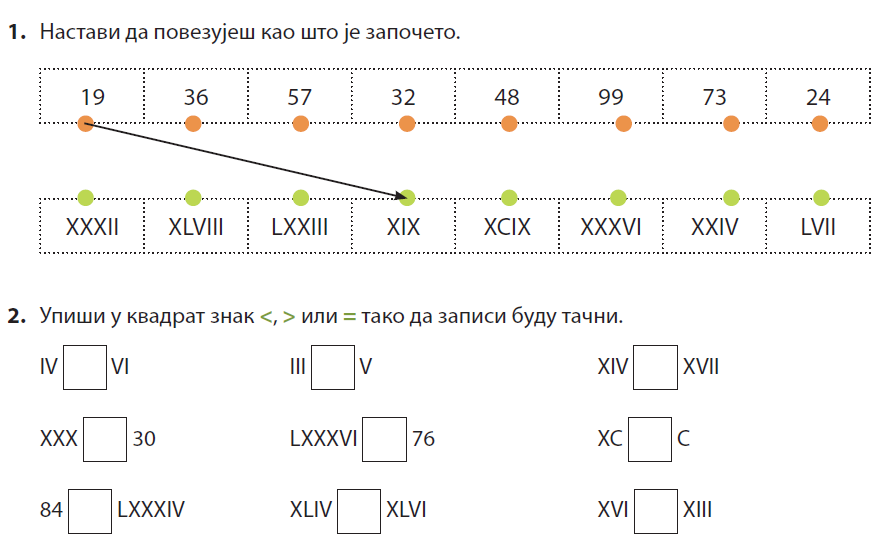 